COMUNICATO STAMPASOS Partenope100 artisti per il libro della cittàDizionario appassionato di NapoliMercoledì 15 febbraio ore 11.30Palazzo San Giacomo – Napoli - Sala GiuntaMercoledì 15 febbraio 2017, alle 11.30, nella Sala Giunta di Palazzo San Giacomo (Napoli), si terrà la conferenza stampa dell’evento/mostra “SOS Partenope. 100 artisti per il libro della città, realizzata in collaborazione con l’Assessorato alla Cultura e Turismo del Comune di Napoli.Una iniziativa per sostenere e finanziare il progetto di crowdfunding della traduzione in italiano del libro di  Jean-Noël Schifano, Dictionnaire amoureux de Naples, (in italiano “Dizionario appassionato di Napoli”)  che vedrà coinvolti gli studenti dell’Università Suor Orsola Benincasa per la traduzione, guidati dal professore Alvio Patierno, e  quelli del  liceo artistico Palizzi per la grafica le illustrazioni e la copertina, capitanati dal docente Peppe Esposito.
Con l’assessore alla cultura Gaetano Daniele,  l’autore, unico francese cittadino onorario di Napoli, e Donatella Gallone, l’editrice e giornalista dell’editoriale web, portale e casa editrice il mondodisuk che ha lanciato il progetto editoriale di croowdfunding, presenteranno  l’idea che  punta su un rilancio della città  per diffondere la  vera identità e farne appassionare anche i napoletani stessi che non la conoscono a fondo. Tra i presenti,  ci sarà,  il console generale di Francia che  ha  ospitato, nella Mediateca dell’Istituto francese di Napoli,  l’avvio del  progetto nell’ottobre 2016 e il console generale di Spagna a Napoli, José Solano Gadea. La mostra/evento si svolgerà dal 7 al 17 aprile 2017, nelle sale di Castel dell’Ovo. “Una chiamata alle arti” cui hanno già risposto circa 100 autori di differenti generazioni, dai ventenni ai novantenni.
 Gli artisti doneranno una loro opera e, attraverso la piattaforma di crowfunding Meridonare, c’è la possibilità di versare una donazione e  ricevere, come ricompensa, un lavoro artistico, attraverso sorteggio. Il progetto che coinvolge tutta l’Italia.
Durante la conferenza stampa, sarà comunicato l’elenco di chi ha aderito e verranno illustrate le modalità per partecipare alla donazione.SOS Partenope 100 artisti per il libro della città05/19 aprile 2017Mercoledì 5 e giovedì 6 aprile 2017:  Consegna opere ed allestimento dalle ore 9.00 – alle ore 19.30Venerdì 7 aprile 2017 dalle ore 9.00 -  dalle ore 17.30 alle 19.30 InaugurazioneMostra per il giorno 8 aprile dalle 9.00 alle 19.30Mostra per domenica 9 aprile dalle ore 9.00 alle 14.00Mostra per i giorni 10-11-12-13-14-15 aprile dalle ore 9.00 alle ore 19.30Mostra per domenica 16 e lunedì 17 dalle ore 9.00 alle ore 14.00Martedì 18 e mercoledì 19 Disallestimento dalle ore 9.00 alle ore 19.30.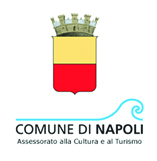 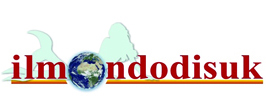 